MEMBER & STAKEHOLDER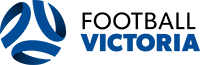 SURVEY YOUR VIEW ON THE FUTURE DIRECTION OF CLUB NAMEAdd specific questions relating to the Key Focus Areas of the Club. This may include competition formats, timings etc.Which of the following best describes you? I am a..Non playing/participating club member (i.e. no official role at a club, council or sport service)PlayerRefereeCoachVolunteerSponsorCouncil employeeSport Service organisation employee (i.e. Regional Sports Assembly, AAA organisations)Other (please specify….)  Which of the following areas does Club perform well?Ensure there is the ability to provide comments.Please select all that applyNote: These link to the existing Strategic plan areas.Football operations and participationMarketing and sponsorshipSkill development (coaching and player development/pathways)Stakeholder and community partnershipsFacilities and infrastructureGovernance, sustainability and administrationWhy is that? Set up so this question refers back to only those areas selected in the previous question Comment boxWhich of the following areas does Club need to improve?Ensure there is the ability to provide comments.Please select all that applyNote: These link to the existing Strategic plan areas.Football operations and participationMarketing and sponsorshipSkill development (coaching and player development/pathways)Stakeholder and community partnershipsFacilities and infrastructureGovernance, sustainability and administrationNoneWhy is that? Why does the Club need to improve in these areas?Comment boxSet up so this question refers back to only those areas they selected in the previous question Which long term vision (hopes) for the Club best resonates with your views of what the Club should be:Please select one or more. Adapt potential responses to unique situation.Please add a comment box. Accessible to allGrowth in participation numbersMaintaining participation numbersFocus on traditional formatsFocus on including as many people in the areaGrowing competitionsCreating the next generation of champion footballersFinancial sustainabilityOther (Please specify….)In 3 years time, what do you want to see achieved by the Club? Open comment boxIf you could only choose one area for the Club to focus their energies, what area do you think this should be? Open comment boxWhy is that? Why else?